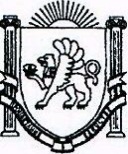 РЕСПУБЛИКА КРЫМ                                                                                  НИЖНЕГОРСКИЙ РАЙОНАДМИНИСТРАЦИЯ НОВОГРИГОРЬЕВСКОГО СЕЛЬСКОГО ПОСЕЛЕНИЯПОСТАНОВЛЕНИЕ №160от 02.08.2018 года                                                                                    с.НовогригорьевкаОб утверждении Порядка организации работы по назначению, выплате пенсии за выслугу лет, перерасчета ее размера лицам, замещавшим должностимуниципальной службы в администрации Новогригорьевского сельского поселения Нижнегорского района Республики Крым .Рассмотрев письмо прокуратуры от 24.07.2018 года № 112/1-2018/10, в соответствии с Федеральным законом от 06 октября 2003 № 131-ФЗ «Об общих принципах организации местного самоуправления в Российской Федерации», Законом Республики Крым от 29.06.2016 года № 256-ЗРК/2016 «О пенсионном обеспечении лиц, замещающих должности муниципальной службы в Республике Крым», Постановлением Совета Министров Республики Крым от 27.09.2016 года № 461 «Об утверждении порядков  назначения, выплаты пенсии за выслугу лет, перерасчета  ее размера лицам, замещавшим должности муниципальной службы в Республике Крым, и определения  среднемесячного заработка, исходя из которого исчисляется размер пенсии за выслугу лет лицам, замещавшим должности муниципальной службы в Республике Крым», Уставом муниципального образования Новогригорьевское сельское поселение Нижнегорского района Республики Крым, решением 24-й сессии 1-го созыва Нвогригорьевского сельского совета № 6 от 29.11.2016 года «Об утверждении Положения о пенсионном обеспечении за выслугу лет лиц, замещавших должности муниципальной службы Новогригорьевского сельского поселения Нижнегорского района Республики Крым»,  администрация Новогригорьевского сельского поселения  ПОСТАНОВЛЯЕТ : 1.Утвердить Порядок организации работы по назначению, выплате пенсии за выслугу лет, перерасчета ее размера лицам, замещавшим должностимуниципальной службы в администрации Новогригорьевского сельского поселения Нижнегорского района Республики Крым . ( приложение)2.Настоящее постановление обнародовать на официальном сайте Новогригорьевского сельского поселения: http://novogrigor-adm91.ru /  и на информационном стенде в здании администрации Новогригорьевского сельского поселения (Республика Крым, Нижнегорский район, с. Новогригорьевка, ул.Мичурина,59). 3.Постановление вступает в силу с момента обнародования.ПредседательНовогригорьевского сельского совета-глава администрацииНовогригорьевского сельского поселения 			А.М.ДанилинПриложение к постановлению администрации Новогригорьевского сельского поселения  № 160 от 02.08.2018 г.  «Порядок организации работы по назначению, выплате пенсии за выслугу лет, перерасчета ее размера лицам, замещавшим должностимуниципальной службы в администрации Новогригорьевского сельского поселения Нижнегорского района Республики Крым».Настоящий Порядок определяет организацию работы по назначению, выплате пенсии за выслугу лет, перерасчета ее размера лицам, замещавшим должности муниципальной службы в администрации Новогригорьевского сельского поселения Нижнегорского района Республики Крым.Для назначения пенсии за выслугу лет муниципальным служащимпредставляются в администрацию Новогригорьевского сельского поселения Нижнегорского района Республики Крым документы, предусмотренные пунктом 11 Порядка назначения, выплаты пенсии за выслугу лет, перерасчета ее размера лицам, замещавшим должности муниципальной службы в Республике Крым, утвержденного постановлением Совета министров Республики Крым от 27 сентября 2016 года № 461 (далее - Порядок назначения пенсии).Администрация Новогригорьевского сельского поселения Нижнегорского района Республики Крым в порядке межведомственного взаимодействия направляет запрос справки о назначенной (в том числе досрочно) страховой пенсии по старости (инвалидности) или пенсий, назначенной по Закону Российской Федерации «О занятости населения в Российской Федерации» муниципального служащего, обратившегося за назначением пенсии за выслугу лет, в территориальное управление Пенсионного фонда Российской Федерации по Республике Крым.При приеме заявления о назначении пенсии за выслугу лет уполномоченное должностное лицо администрации Новогригорьевского сельского поселения Нижнегорского района Республики Крым проверяет правильность оформления заявления и соответствие изложенных в нем сведений документу, удостоверяющему личность, и представленным документам, необходимым для назначения пенсии за выслугу лет;оказывает содействие заявителю в получении недостающих для назначения пенсии за выслугу лет документов;сличает подлинники документов с их копиями, заверяет их, фиксирует выявленные расхождения;регистрирует заявление в журнале регистрации заявлений лиц, замещавших должности муниципальной службы в Республике Крым, для назначения пенсии за выслугу лет в день его подачи;выдает расписку-уведомление, в которой указываются дата приема заявления, перечень недостающих документов (при необходимости) и сроки их представления;выдает памятку, один экземпляр которой приобщается к заявлению о назначении пенсии за выслугу лет.5. Уполномоченное должностное лицо администрации Новогригорьевского сельского поселения Нижнегорского района Республики Крым оформляет справку о периодах замещения должностей, включаемых в стаж муниципальной службы для назначения пенсии за выслугу лет и заверенную копию приказа об освобождении от должности муниципальной службы..Заведующий сектором учета администрации оформляет справкуо размере среднемесячного заработка муниципального служащего.Уполномоченное должностное лицо администрации оформленные справки о периодах замещения должностей, включаемых в стаж муниципальной службы для назначения пенсии за выслугу лет, и о размере среднемесячного заработка, копии документов с заявлением в течение_5__рабочих дней со дня регистрации заявления о назначении пенсии за выслугу лет или со дня предоставления недостающих документов передают в Комиссию по назначению пенсии за выслугу лет лицам, замещавшим должности муниципальной службы (далее - Комиссия).Глава администрации Новогригорьевского сельского поселения издает соответствующий правовой акт о назначении пенсии за выслугу лет или об отказе в назначении пенсии за выслугу лет в течение 3-х рабочих дней со дня получения решения Комиссии..Уполномоченное должностное лицо администрации после принятия правового акта формирует пенсионное дело и не позднее следующего рабочего дня с даты принятия правового акта о назначении пенсии за выслугу лет направляет заявителю уведомление о назначении пенсии за выслугу лет.В случае принятия решения об отказе в назначении пенсии за выслугу лет не позднее следующего рабочего дня с даты принятия решения об отказе в назначении пенсии за выслугу лет извещает об этом заявителя и направляет копию такого решения..Администрация Новогригорьевского сельского поселения обеспечивает выплату пенсии за выслугу лет..Уполномоченное должностное лицо администрации обеспечивает хранение, учет пенсионных дел. При необходимости производит перерасчет (корректировку, индексацию) размера пенсии за выслугу лет на основанииПравового акта администрации Новогригорьевского сельского поселения.Споры по вопросам назначения и выплаты пенсий разрешаются в порядке, установленном законодательством Российской Федерации.